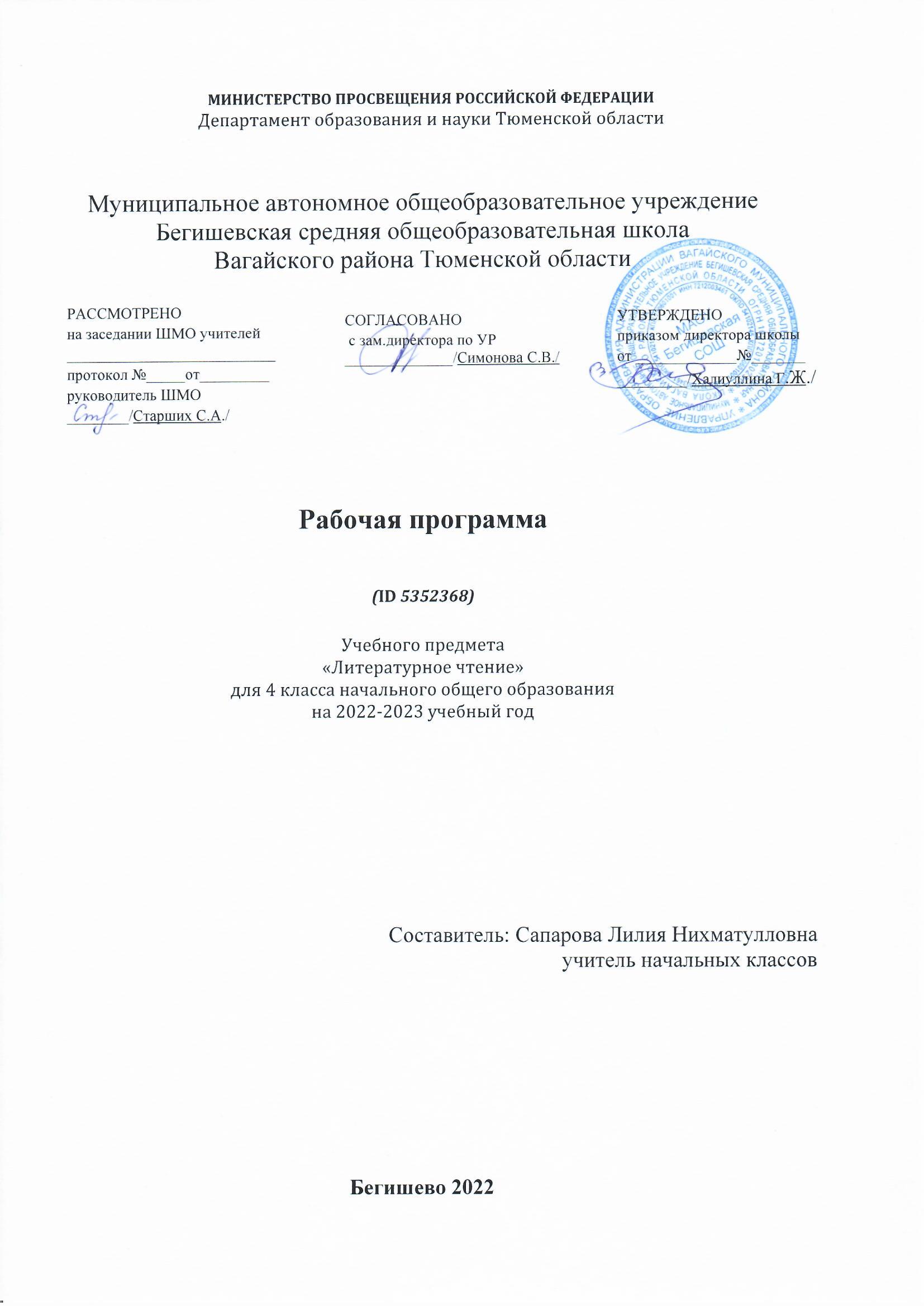 ПОЯСНИТЕЛЬНАЯ ЗАПИСКАРабочая программа учебного предмета «Литературное чтение» для обучающихся 4 класса на уровне начального общего образования составлена на основе Требований к результатам освоения программы начального общего образования Федерального государственного образовательного стандарта начального общего образования (далее — ФГОС НОО), а также ориентирована на целевые 
приоритеты духовно-нравственного развития, воспитания и социализации обучающихся, 
сформулированные в Примерной программе воспитания.ОБЩАЯ ХАРАКТЕРИСТИКА УЧЕБНОГО ПРЕДМЕТА "ЛИТЕРАТУРНОЕ ЧТЕНИЕ"«Литературное чтение» — один из ведущих предметов начальной школы, который обеспечивает, наряду с достижением предметных результатов, становление базового умения, необходимого для успешного изучения других предметов и дальнейшего обучения, читательской грамотности и закладывает основы интеллектуального, речевого, эмоционального, духовно-нравственного развития младших школьников. Курс «Литературное чтение» призван ввести ребёнка в мир художественной литературы, обеспечить формирование навыков смыслового чтения, способов и приёмов работы с различными видами текстов и книгой, знакомство с детской литературой и с учётом этого направлен на общее и литературное развитие младшего школьника, реализацию творческих способностей обучающегося, а также на обеспечение преемственности в изучении систематического курса литературы.Содержание учебного предмета «Литературное чтение» раскрывает следующие направления литературного образования младшего школьника: речевая и читательская деятельности, круг чтения, творческая деятельность.В основу отбора произведений положены общедидактические принципы обучения: соответствие возрастным  возможностям и особенностям восприятия младшим школьником фольклорных произведений и литературных текстов; представленность в произведениях нравственно-эстетических ценностей, культурных традиций народов России, отдельных произведений выдающихся 
представителей мировой детской литературы; влияние прослушанного (прочитанного) произведения на эмоционально-эстетическое развитие обучающегося, на совершенствование его творческих способностей. При отборе произведений для слушания и чтения учитывались преемственные связи с дошкольным опытом знакомства с произведениями фольклора, художественными произведениями детской литературы, а также перспективы изучения предмета «Литература» в основной школе. Важным принципом отбора содержания предмета «Литературное чтение» является представленность разных жанров, видов и стилей произведений, обеспечивающих формирование функциональной литературной  грамотности  младшего  школьника, а также возможность достижения метапредметных результатов, способности обучающегося воспринимать различные учебные тексты при изучении других предметов учебного плана начальной школы.	Планируемые результаты включают личностные, метапредметные результаты за период обучения, а также предметные достижения младшего школьника за каждый год обучения в начальной школе. 	На курс «Литературное чтение» в 4 классе отводится 136 ч.ЦЕЛИ ИЗУЧЕНИЯ УЧЕБНОГО ПРЕДМЕТА "ЛИТЕРАТУРНОЕ ЧТЕНИЕ"Приоритетная цель обучения литературному чтению — становление грамотного читателя, мотивированного к использованию читательской деятельности как средства самообразования и саморазвития, осознающего роль чтения в успешности обучения и повседневной жизни, 
эмоционально откликающегося на прослушанное или прочитанное произведение. Приобретённые младшими школьниками знания, полученный опыт решения учебных задач, а такжесформированность предметных и универсальных действий в процессе изучения предмета «Литературное чтение» станут фундаментом обучения в основном звене школы, а также будут востребованы в жизни.	Достижение заявленной цели определяется особенностями курса литературного чтения и решением следующих задач:—  формирование у младших школьников положительной мотивации к систематическому чтению и слушанию художественной литературы и произведений устного народного творчества—  достижение необходимого для продолжения образования уровня общего речевого развития;—  осознание значимости художественной литературы и произведений устного народного творчества для всестороннего развития личности человека;—  первоначальное представление о многообразии жанров художественных произведений и произведений устного народного творчества;—  овладение элементарными умениями анализа и интерпретации текста, осознанного 
использования при анализе текста изученных литературных понятий: прозаическая и 
стихотворная речь; жанровое разнообразие произведений (общее представление о жанрах); устное народное творчество, малые жанры фольклора (считалки, пословицы, поговорки, загадки, фольклорная сказка); басня (мораль, идея, персонажи); литературная сказка, рассказ; автор; литературный герой; образ; характер; тема; идея; заголовок и содержание; композиция; сюжет; эпизод, смысловые части; стихотворение (ритм, рифма); средства художественной 
выразительности (сравнение, эпитет, олицетворение);—  овладение техникой смыслового чтения вслух (правильным плавным чтением, позволяющим понимать смысл прочитанного, адекватно воспринимать чтение слушателями).СОДЕРЖАНИЕ УЧЕБНОГО ПРЕДМЕТА О Родине, героические страницы истории. Наше Отечество, образ родной земли в стихотворных и прозаических произведениях писателей и поэтов ХIХ и ХХ веков (по выбору, не менее четырёх, например произведения И. С. Никитина, Н. М.  Языкова, С. Т.  Романовского, А. Т.  Твардовского, М. М. Пришвина, С. Д. Дрожжина, В. М. Пескова и др.). Представление о проявлении любви к родной земле в литературе разных народов (на примере писателей родного края, представителей разных народов России). Страницы истории России, великие люди и события: образы Александра Невского, Дмитрия Пожарского, Дмитрия Донского, Александра Суворова, Михаила Кутузова и других выдающихся защитников Отечества  в  литературе  для детей. Отражение нравственной идеи: любовь к Родине. Героическое прошлое России, тема Великой Отечественной войны в произведениях литературы (на примере рассказов А. П. Платонова, Л. А. Кассиля, В. К. Железняка, С. П. Алексеева). Осознание понятия: поступок, подвиг.	Круг чтения: народная и авторская песня: понятие исторической песни, знакомство с песнями на тему Великой Отечественной войны.	Фольклор (устное народное творчество). Фольклор как народная духовная культура (произведения по выбору). Многообразие видов фольклора: словесный, музыкальный, обрядовый (календарный).Культурное значение фольклора для появления художественной литературы. Малые жанры фольклора (назначение,   сравнение,   классификация).   Собиратели   фольклора (А. Н. Афанасьев, В.И. Даль). Виды сказок: о животных, бытовые, волшебные. Отражение в произведениях фольклора нравственных ценностей, быта и культуры народов мира. Сходство фольклорных произведений разных народов по тематике, художественным образам и форме («бродячие» сюжеты). Круг чтения: былина как эпическая песня о героическом событии. Герой былины — защитник страны. Образы русских богатырей: Ильи Муромца, Алёши Поповича, Добрыни Никитича, Никиты Кожемяки (где жил, чем занимался, какими качествами  обладал).   Средства  художественной выразительности в былине: устойчивые выражения, повторы, гипербола. Устаревшие слова, их место в былине и представление в современной лексике. Народные былинно-сказочные темы в творчестве художника В. М. Васнецова.Творчество А. С. Пушкина. Картины природы в лирических произведениях А. С. Пушкина. Средства художественной выразительности в стихотворном произведении (сравнение, эпитет, олицетворение, метафора). Круг чтения: литературные сказки  А.  С.  Пушкина  в  стихах:  «Сказка  о  мёртвой царевне и о семи богатырях». Фольклорная основа авторской сказки. Положительные и 
отрицательные герои, волшебные помощники, язык авторской сказки.Творчество И. А. Крылова. Представление о басне как лиро-эпическом жанре. Круг чтения: басни на примере произведений И. А. Крылова, И. И. Хемницера, Л. Н. Толстого, С. В. Михалкова. Басни стихотворные и прозаические (не менее трёх). Развитие событий в басне, её герои (положительные, отрицательные). Аллегория в баснях. Сравнение басен: назначение, темы и герои, особенности языка.Творчество М. Ю. Лермонтова. Круг чтения: лирические произведения М. Ю. Лермонтова (не менее трёх). Средства художественной выразительности (сравнение, эпитет, олицетворение); рифма, ритм. Метафора как «свёрнутое» сравнение. Строфа как элемент композиции стихотворения.Переносное значение   слов   в   метафоре. Метафора   в   стихотворениях М. Ю. Лермонтова.Литературная сказка. Тематика авторских стихотворных сказок (две-три по выбору). Герои литературных сказок (произведения   М.  Ю.   Лермонтова,   П.  П.  Ершова,   П. П. Бажова, С. Т. Аксакова, С.  Я.  Маршака и др.). Связь литературной сказки с фольклорной: народная речь —особенность авторской сказки. Иллюстрации в сказке: назначение, особенности.Картины природы в творчестве поэтов и писателей ХIХ— ХХ веков.  Лирика,  лирические произведения  как  описание в стихотворной форме чувств поэта, связанных с наблюдениями, описаниями природы. Круг чтения: лирические произведения поэтов и писателей (не менее пяти авторов по выбору): В. А. Жуковский, Е.  А.  Баратынский, Ф.  И.  Тютчев, А.  А.  Фет, Н.  А. Некрасов,  И.  А.   Бунин,  А.  А.   Блок,  К.  Д.   Бальмонт, М. И. Цветаева и др. Темы стихотворных произведений, герой лирического произведения. Авторские приёмы создания художественного образа в лирике. Средства выразительности в произведениях лирики: эпитеты, синонимы, антонимы, сравнения, олицетворения, метафоры. Репродукция картины как иллюстрация к лирическому произведению.	Творчество Л. Н. Толстого. Круг чтения (не менее трёх произведений): рассказ (художественный и научно-познавательный), сказки, басни, быль. Повесть как эпический жанр (общее представление).Значение реальных жизненных ситуаций в создании рассказа, повести. Отрывки из 
автобиографической повести Л. Н. Толстого «Детство». Особенности художественного текста-описания: пейзаж, портрет героя, интерьер. Примеры текста-рассуждения в рассказах Л. Н. Толстого.Произведения о животных и родной природе. Взаимоотношения человека и животных, защита и охрана природы — тема произведений литературы. Круг чтения (не менее трёх авторов): на  примере произведений  А. И.   Куприна,  В.  П.   Астафьева, К. Г. Паустовского, М. М. Пришвина, Ю. И. Коваля и др.Произведения о детях. Тематика произведений о детях, их жизни, играх и занятиях, 
взаимоотношениях со взрослыми и сверстниками (на примере произведений не менее трёх авторов): А.  П.  Чехова, Б.  С.  Житкова, Н.  Г. Гарина-Михайловского, В. В. Крапивина и др. Словесный портрет героя как его характеристика. Авторский способ выражения главной мысли. Основные события сюжета, отношение к ним героев. Пьеса. Знакомство с новым жанром — пьесой-сказкой.  Пьеса — произведение литературы и театрального искусства (одна по выбору). Пьеса как жанр  драматического  произведения. Пьеса и сказка: драматическое и эпическое произведения. Авторские ремарки: назначение, содержание.Юмористические произведения. Круг чтения (не менее двух произведений по выбору): юмористические произведения на примере рассказов М. М. Зощенко, В.  Ю. Драгунского, Н. Н. Носова, В. В. Голявкина. Герои юмористических произведений. Средства выразительности текста юмористического содержания: гипербола. Юмористические произведения в кино и театре.Зарубежная литература. Расширение круга чтения произведений зарубежных писателей. Литературные сказки Ш. Перро, Х.-К. Андерсена, братьев Гримм, Э. Т. А. Гофмана, Т. Янссон и др. (по выбору). Приключенческая литература: произведения Дж. Свифта, Марка Твена. Библиографическая  культура   (работа   с   детской   книгой и справочной литературой). Польза чтения и книги: книга — друг и учитель. Правила читателя и способы выбора книги (тематический, систематический   каталог). Виды   информации в книге: научная, художественная (с опорой на внешние показатели книги), её справочно-иллюстративный материал. Очерк как повествование о реальном событии. Типы книг (изданий): книга-произведение, книга-сборник, собрание сочинений, периодическая печать, справочные издания. Работа с источниками периодической печати.ПЛАНИРУЕМЫЕ ОБРАЗОВАТЕЛЬНЫЕ РЕЗУЛЬТАТЫ	Изучение литературного чтения в 4 классе направлено на достижение обучающимися личностных, метапредметных и предметных результатов освоения учебного предмета.ЛИЧНОСТНЫЕ РЕЗУЛЬТАТЫЛичностные результаты освоения программы предмета «Литературное чтение» достигаются в процессе единства учебной и воспитательной деятельности, обеспечивающей позитивную динамику развития личности младшего школьника, ориентированную на процессы самопознания, саморазвития и самовоспитания. Личностные результаты освоения программы предмета «Литературное чтение»отражают освоение младшими школьниками социально значимых норм и отношений, развитие позитивного отношения обучающихся к общественным, традиционным, социокультурным и духовно-нравственным ценностям, приобретение опыта применения сформированных представлений и отношений на практике.Гражданско-патриотическое воспитание:—  становление ценностного отношения к своей Родине — России, малой родине, проявление интереса к изучению родного языка, истории и культуре Российской Федерации, понимание естественной связи прошлого и настоящего в культуре общества;—  осознание своей этнокультурной и российской гражданской идентичности, сопричастности к прошлому, настоящему и будущему своей страны и родного края, проявление уважения к традициям и культуре своего и других народов в процессе восприятия и анализа произведений выдающихся представителей русской литературы и творчества народов России;—  первоначальные представления о человеке как члене общества, о правах и ответственности, уважении и достоинстве человека, о нравственно-этических нормах поведения и правилах межличностных отношений.Духовно-нравственное воспитание:—  освоение опыта человеческих взаимоотношений, признаки индивидуальности каждого человека, проявление сопереживания, уважения, любви, доброжелательности и других моральных качеств к родным, близким и чужим людям, независимо от их национальности, социального статуса, вероисповедания;—  осознание этических понятий, оценка поведения и поступков персонажей художественных произведений в ситуации нравственного выбора;—  выражение своего видения мира, индивидуальной позиции посредством накопления и систематизации литературных впечатлений, разнообразных по эмоциональной окраске;—  неприятие любых форм поведения, направленных на причинение физического и морального вреда другим людям Эстетическое воспитание:—  проявление уважительного отношения и интереса к художественной культуре, к различным видам искусства, восприимчивость к разным видам искусства, традициям и творчеству своего и других народов, готовность выражать своё отношение в разных видах художественной деятельности;—  приобретение  эстетического  опыта  слушания,  чтения и эмоционально-эстетической оценкипроизведений фольклора и художественной литературы;—  понимание образного языка художественных произведений, выразительных средств, создающих художественный образ.Физическое воспитание, формирование культуры здоровья эмоционального благополучия:—  соблюдение правил  здорового  и  безопасного  (для  себя и других людей) образа жизни в окружающей среде (в том числе информационной);—  бережное отношение к физическому и психическому здоровью.Трудовое воспитание:—  осознание ценности труда в жизни человека и общества, ответственное потребление и бережное отношение к результатам труда, навыки участия в различных видах трудовой деятельности, интерес к различным профессиям.Экологическое воспитание:—  бережное отношение к природе, осознание проблем взаимоотношений человека и животных, отражённых в литературных произведениях;—  неприятие действий, приносящих ей вред.Ценности научного познания:—  ориентация в деятельности на первоначальные представления о научной картине мира, понимание важности слова как средства создания словесно-художественного образа, способа выражения мыслей, чувств, идей автора;—  овладение смысловым чтением для решения различного уровня учебных и жизненных задач;—  потребность в самостоятельной читательской деятельности, саморазвитии средствами литературы, развитие познавательного интереса, активности, инициативности, любознательности и самостоятельности в познании произведений фольклора и художественной литературы, творчества писателей.МЕТАПРЕДМЕТНЫЕ РЕЗУЛЬТАТЫ	В результате изучения предмета «Литературное чтение» в начальной школе у обучающихся будут сформированы познавательные универсальные учебные действия:базовые логические действия:—  сравнивать произведения по теме, главной мысли (морали), жанру, соотносить произведение и его автора, устанавливать основания для сравнения произведений, устанавливать аналогии;—  объединять произведения по жанру, авторской принадлежности;—  определять существенный признак для классификации, классифицировать произведения по темам, жанрам и видам;—  находить закономерности и противоречия при анализе сюжета (композиции), восстанавливать нарушенную последовательность событий (сюжета), составлять аннотацию, отзыв по 
предложенному алгоритму;—  выявлять недостаток информации для решения учебной (практической) задачи на основе предложенного алгоритма;—  устанавливать причинно-следственные связи в сюжете фольклорного и художественного	текста, при составлении плана, пересказе текста, характеристике поступков героев; 
базовые исследовательские действия:
	—  определять разрыв между реальным и желательным состоянием объекта (ситуации) на основе 	предложенных учителем вопросов;
	—  формулировать с помощью учителя цель, планировать изменения объекта, ситуации;	—  сравнивать несколько вариантов решения задачи, выбирать наиболее подходящий (на основе 	предложенных критериев);	—  проводить по предложенному плану опыт, несложное исследование по  установлению 	особенностей  объекта  изучения и связей между объектами (часть — целое, причина —	следствие);
	—  формулировать выводы и подкреплять их доказательствами на основе результатов 
	проведённого наблюдения (опыта, классификации, сравнения, исследования);
	—  прогнозировать возможное развитие  процессов,  событий и их последствия в аналогичных 	или сходных ситуациях; 
работа с информацией:
	—  выбирать источник получения информации;
	—  согласно заданному алгоритму находить в предложенном источнике информацию, 	представленную в явном виде;
	—  распознавать достоверную и недостоверную информацию самостоятельно или на основании 	предложенного учителем способа её проверки;
	—  соблюдать с помощью взрослых (учителей, родителей (законных представителей) правила 	информационной безопасности при поиске информации в сети Интернет;
	—  анализировать и создавать текстовую, видео, графическую, звуковую информацию в 	соответствии с учебной задачей;
	—  самостоятельно создавать схемы, таблицы для представления информации.	К концу обучения в начальной школе у обучающегося формируются коммуникативные универсальные учебные действия: 
	общение:
	—  воспринимать и формулировать суждения, выражать эмоции в соответствии с целями и 	условиями общения в знакомой среде;
	—  проявлять уважительное отношение к собеседнику, соблюдать правила ведения диалога и 	дискуссии;
	—  признавать возможность существования разных точек зрения;
	—  корректно и аргументированно высказывать своё мнение;
	—  строить речевое высказывание в соответствии с поставленной задачей;
	—  создавать устные и письменные тексты (описание, рассуждение, повествование);	—  готовить небольшие публичные выступления;
	—  подбирать иллюстративный материал (рисунки, фото, плакаты) к тексту выступления.	К концу обучения в начальной школе у обучающегося формируются регулятивные универсальные учебные действия: 
	самоорганизация:—  планировать действия по решению учебной задачи для получения результата;—  выстраивать последовательность выбранных действий;самоконтроль:—  устанавливать причины успеха/неудач учебной деятельности;—  корректировать свои учебные действия для преодоления ошибок.Совместная деятельность:—  формулировать краткосрочные и долгосрочные цели (индивидуальные с учётом участия в коллективных задачах) в стандартной (типовой) ситуации на основе предложенного формата планирования, распределения промежуточных шагов и сроков;—  принимать цель совместной деятельности, коллективно строить действия по её достижению: распределять роли, договариваться, обсуждать процесс и результат совместной работы;—  проявлять готовность руководить, выполнять поручения, подчиняться;—  ответственно выполнять свою часть работы;—  оценивать свой вклад в общий результат;—  выполнять совместные проектные задания с опорой на предложенные образцы.ПРЕДМЕТНЫЕ РЕЗУЛЬТАТЫПредметные результаты освоения программы начального общего образования по учебному предмету «Литературное чтение» отражают специфику содержания предметной области, ориентированы на применение знаний, умений и навыков обучающимися в различных учебных ситуациях и жизненных условиях и представлены по годам обучения.К концу обучения в четвёртом классе обучающийся научится:—  осознавать значимость художественной литературы и фольклора для всестороннего развития личности человека, находить в произведениях отражение нравственных ценностей, фактов бытовой и духовной культуры народов России и мира, ориентироваться в нравственно-этических понятиях в контексте изученных произведений;—  демонстрировать интерес  и  положительную  мотивацию к систематическому чтению и слушанию художественной литературы и произведений устного народного творчества: формировать собственный круг чтения;—  читать вслух и про себя в соответствии с учебной задачей, использовать разные виды чтения (изучающее, ознакомительное, поисковое выборочное, просмотровое выборочное);—  читать вслух целыми словами без пропусков и перестановок букв и слогов доступные по восприятию и небольшие по объёму прозаические и стихотворные произведения в темпе не менее 80 слов в минуту (без отметочного оценивания);—  читать наизусть не менее 5 стихотворений в соответствии с изученной тематикой произведений;—  различать художественные произведения и познавательные тексты;—  различать прозаическую и стихотворную речь: называть особенности стихотворного произведения (ритм, рифма, строфа), отличать лирическое произведение от эпического;—  понимать жанровую принадлежность, содержание, смысл прослушанного/прочитанного произведения: отвечать и формулировать вопросы (в том числе проблемные) к познавательным, учебным и художественным текстам;—  различать и называть отдельные жанры фольклора (считалки, загадки, пословицы, потешки, небылицы, народные песни, скороговорки, сказки о животных, бытовые и волшебные), приводить примеры произведений фольклора разных народов России;—  соотносить читаемый текст с жанром художественной литературы (литературные сказки, рассказы, стихотворения, басни), приводить примеры разных жанров литературы России и стран мира;—  владеть элементарными умениями анализа и интерпретации текста: определять тему и главную мысль, последовательность событий в тексте произведения, выявлять связь событий, эпизодов текста;—  характеризовать героев, давать оценку их поступкам, составлять портретные характеристики персонажей, выявлять взаимосвязь между поступками и мыслями, чувствами героев, сравнивать героев одного произведения по самостоятельно выбранному критерию (по аналогии или по контрасту), характеризовать собственное отношение к героям, поступкам; находить в тексте средства изображения героев (портрет) и выражения их чувств, описание пейзажа и интерьера, устанавливать причинно-следственные связи событий, явлений, поступков героев;—  объяснять значение незнакомого слова с опорой на контекст и с использованием словаря; находить в тексте примеры использования слов в прямом и переносном значении, средства художественной выразительности (сравнение, эпитет, олицетворение, метафора);—  осознанно применять изученные понятия (автор, мораль басни, литературный герой, персонаж, характер, тема, идея, заголовок, содержание произведения, эпизод, смысловые части, композиция, сравнение, эпитет, олицетворение, метафора, лирика, эпос, образ);—  участвовать в обсуждении прослушанного/прочитанного произведения: строить 
монологическое и диалогическое высказывание с соблюдением норм русского литературного языка (норм произношения, словоупотребления,  грамматики);  устно и письменно 
формулировать простые выводы на основе прослушанного/прочитанного текста, подтверждать свой ответ примерами из текста;—  составлять план текста (вопросный, номинативный, цитатный), пересказывать (устно) подробно, выборочно, сжато (кратко), от лица героя, с изменением лица рассказчика, от третьего лица;—  читать по ролям с соблюдением норм произношения, расстановки ударения, инсценировать небольшие эпизоды из произведения;—  составлять устные и письменные высказывания на заданную тему по содержанию 
произведения (не менее 10 предложений), писать сочинения на заданную тему, используя разные типы речи (повествование, описание, рассуждение), корректировать собственный текст с учётом правильности, выразительности письменной речи;—  составлять краткий отзыв о прочитанном произведении по заданному алгоритму;
—  сочинять по аналогии с прочитанным, составлять рассказ по иллюстрациям, от имени одного из героев, придумывать продолжение прочитанного произведения (не менее 10 предложений);—  использовать в соответствии с учебной задачей аппарат издания (обложку, оглавление, аннотацию, иллюстрации, предисловие, приложения, сноски, примечания);
—  выбирать книги для самостоятельного чтения с учётом рекомендательного списка,  используя картотеки,  рассказывать о прочитанной книге;
—  использовать справочную литературу, включая ресурсы сети Интернет (в условиях 
контролируемого входа), для получения дополнительной информации в соответствии с учебной задачей.ТЕМАТИЧЕСКОЕ ПЛАНИРОВАНИЕ ПОУРОЧНОЕ ПЛАНИРОВАНИЕ УЧЕБНО-МЕТОДИЧЕСКОЕ ОБЕСПЕЧЕНИЕ ОБРАЗОВАТЕЛЬНОГО ПРОЦЕССА ОБЯЗАТЕЛЬНЫЕ УЧЕБНЫЕ МАТЕРИАЛЫ ДЛЯ УЧЕНИКАКлиманова Л.Ф., Горецкий В.Г., Голованова М.В. и другие, Литературное чтение (в 2 частях).Учебник. 4 класс. Акционерное общество «Издательство «Просвещение»; 
МЕТОДИЧЕСКИЕ МАТЕРИАЛЫ ДЛЯ УЧИТЕЛЯМетодические рекомендации, поурочное планированиеЦИФРОВЫЕ ОБРАЗОВАТЕЛЬНЫЕ РЕСУРСЫ И РЕСУРСЫ СЕТИ ИНТЕРНЕТЕдиная коллекция цифровых образовательных ресурсов http://school-collection.edu.ru/ 
РЭШ https://resh.edu.ru/ 
Инфоурок https://infourok.ru/ МАТЕРИАЛЬНО-ТЕХНИЧЕСКОЕ ОБЕСПЕЧЕНИЕ ОБРАЗОВАТЕЛЬНОГО ПРОЦЕССАУЧЕБНОЕ ОБОРУДОВАНИЕЦифровые образовательные ресурсы 
Компакт-диск «Искусство древнего мира»
Компакт-диск «Комната сказок»
Компакт-диск «ОБЖ. Улица полна неожиданностей»
Компакт-диск «Путешествие в прекрасное»
Компакт-диск «Сказка про сказку»
Компакт-диск «Мифы Древней Греции»
Демонстрационные наглядные пособия 
Таблицы демонстрационные «Литературное чтение 4 класс» Портреты писателейОБОРУДОВАНИЕ ДЛЯ ПРОВЕДЕНИЯ ЛАБОРАТОРНЫХ, ПРАКТИЧЕСКИХ РАБОТ, ДЕМОНСТРАЦИЙИнтерактивная доска 
Мультимедийный проектор 
КолонкиНоутбук№
п/пНаименование разделов и тем программыКоличество часовКоличество часовКоличество часовДата 
изученияВиды деятельностиВиды, 
формы 
контроляЭлектронные 
(цифровые) 
образовательные ресурсы№
п/пНаименование разделов и тем программывсегоконтрольные работыпрактические работыДата 
изученияВиды деятельностиВиды, 
формы 
контроляЭлектронные 
(цифровые) 
образовательные ресурсы1.1.О Родине, героические страницы истории1200Учебный диалог: обсуждение проблемы «Понятие Родины для каждого из нас», объяснение своей позиции с приведением примеров из текстов, раскрытие смысла пословиц о Родине, соотнесение их с прослушанными/прочитанными произведениями;Устный 
опрос; 
Тестирование;http://school-
collection.edu.ru/1.2.Фольклор (устное 
народное творчество)1100Игра «Вспомни и назови»: анализ предложенных произведениймалых жанров фольклора, определение жанра, объяснениеи ответ на вопрос «К каким жанрам относятся эти тексты?»,аргументация своего мнения;Устный 
опрос; 
Тестирование;http://school-
collection.edu.ru/1.3.Творчество 
А.С.Пушкина1200Слушание стихотворных произведений А. С. Пушкина(«Осень» (отрывки): «Унылая пора! Очей очарованье! », «Октябрь уж наступил…», «Туча», «Гонимы вешними лучами…»,«Зимняя дорога»,«Зимнее утро» (по выбору), обсуждениеэмоционального состояния при восприятии описанных картинприроды, ответ на вопрос «Какое настроение создаёт произведение? Почему?»; 
Слушание и чтение произведения А. С. Пушкина «Сказкао мёртвой царевне и о семи богатырях», удержание в памятисобытий сказки, обсуждение сюжета;Устный 
опрос; 
Тестирование;http://school-
collection.edu.ru/1.4.Творчество 
И.А.Крылова400Слушание и чтение басен: И. А. Крылов «Стрекоза и Муравей»,«Квартет», «Кукушка и Петух», И. И. Хемницер «Стрекозаи муравей», Л. Н. Толстой «Стрекоза и муравьи» (не менее трёх по выбору), подготовка ответа на вопрос «Какое качество высмеивает автор?»Устный 
опрос; 
Тестирование;http://school-
collection.edu.ru/1.5.Творчество М. Ю. Лермонтова400Слушание стихотворных произведений (не менее трёх)М. Ю. Лермонтова: «Горные вершины…»,«Утёс», «Парус»,«Москва, Москва! Люблю тебя как сын…» и др.;Устный 
опрос; 
Тестирование;http://school-
collection.edu.ru/1.6.Литературная сказка900Слушание и чтение литературных сказок. Например,М. Ю. Лермонтов «Ашик-Кериб», П. П. Ершов«Конёк-Горбунок», В. Ф. Одоевский «Городок в табакерке», С. Т. Аксаков«Аленький цветочек», Е. Л.Шварц «Сказка о потерянном времени»;Устный 
опрос; 
Тестирование;http://school-
collection.edu.ru/1.7.Картины природы в творчестве поэтов и писателей ХIХ века700Слушание лирических произведений, обсуждение эмоционального состояния при восприятии описанных картин природы,ответ на вопрос «Какое настроение создаёт произведение?Почему?». На примере стихотворений Ф. И. Тютчева «Ещёземли печален вид…», «Как неожиданно и ярко…», А. А.Фета«Весенний дождь», «Бабочка», В. А. Жуковского «Ночь»,«Песня», Е. А. Баратынского «Весна, весна! Как воздух чист!»,«Где сладкий шёпот…» (не менее пяти авторов по выбору);Устный 
опрос; 
Тестирование;http://school-
collection.edu.ru/1.8.Творчество Л. Н. Толстого700Слушание и чтение произведений Л. Н. Толстого «Детство» (отрывки из повести), «Мужик и водяной»,«Русак», «Черепаха» и др.;Устный 
опрос; 
Тестирование;http://school-
collection.edu.ru/1.9.Картины природы в творчестве поэтов и писателей XX века600Составление выставки книг на тему «Картины природы в произведениях поэтов ХIХ—ХХ веков», написание краткого отзывао самостоятельно прочитанном произведении по заданномуобразцу;Устный 
опрос; 
Тестирование;http://school-
collection.edu.ru/1.10.Произведения о 
животных и родной природе1200Чтение вслух и про себя (молча) произведений о животных:В. П. Астафьев «Стрижонок Скрип»,«Капалуха», «Весенний остров», А. И. Куприн «Скворцы», К. Г. Паустовский «Какие бывают дожди»(не менее двух произведений по выбору) Учебный диалог: обсуждение темы и главной мысли произведений, определение признаков жанра;Устный 
опрос; 
Тестирование;http://school-
collection.edu.ru/1.11.Произведения о детях1300Чтение вслух и про себя (молча) произведений о жизни детейв разное время: А. П. Чехов «Мальчики», Н. Г. Гарин-Михайловский «Детство Тёмы», Б. С. Житков «Как я ловил человечков», К. Г. Паустовский«Корзина с еловыми шишками»(не менее трёх авторов);Устный 
опрос; 
Тестирование;http://school-
collection.edu.ru/1.12.Пьеса500Чтение вслух и про себя (молча) пьес. Например, С. Я. Маршак«Двенадцать месяцев», Е. Л. Шварц«Красная Шапочка» (одна по выбору); Чтение по ролям;Устный 
опрос; 
Тестирование;http://school-
collection.edu.ru/1.13.Юмористические произведения 600Разговор перед чтением: обсуждение проблемного вопроса«Какой текст является юмористическим?»; Рассказы В. Ю. Драгунского «Главныереки», В. В. Голявкина «Никакой горчицы я не ел», М. М. Зощенко «Ёлка», «Не надо врать», Н. Н. Носова «Метро» (не менее двух произведений по выбору);Устный 
опрос; 
Тестирование;http://school-
collection.edu.ru/1.14.Зарубежная 
литература800Чтение литературных сказок зарубежных писателей (по выбору): братья Гримм «Белоснежка и семь гномов», Ш. Перро «Спящая красавица», Х.-К. Андерсен «Дикие лебеди», «Русалочка»;Устный 
опрос; 
Тестирование;http://school-
collection.edu.ru/1.15.Библиографическая культура (работа с детской книгой и 
справочной 
литературой700Работа в парах: «чтение» информации, представленной в схематическом виде, заполнение схемы; Поиск информации в справочной литературе, работа с различными периодическими изданиями: газетами и журналами для детей;Устный 
опрос; 
Тестирование;http://school-
collection.edu.ru/Резервное времяРезервное время13ОБЩЕЕ КОЛИЧЕСТВО ЧАСОВ ПО ПРОГРАММЕОБЩЕЕ КОЛИЧЕСТВО ЧАСОВ ПО ПРОГРАММЕ13600№
п/пТема урокаКоличество часовКоличество часовКоличество часовДата 
изученияВиды, 
формы 
контроля№
п/пТема урокавсего контрольные работыпрактические работыДата 
изученияВиды, 
формы 
контроля1.О Родине, героические 
страницы истории. Наше Отечество, образ родной земли в стихотворных и прозаических произведениях писателей и поэтов ХIХ и ХХ веков И. С. Никитина, Н. М.Языкова, С. Т. Романовского, А. Т.Твардовского, С. Д.Дрожжина, В. М. Пескова и др.).1Устный 
опрос;2.Представление о 
проявлении любви к родной земле в литературе разных народов (на примере писателей родного края, народов России).1Устный 
опрос;3.Знакомство с культурно-историческим наследием России, великие люди и события: образы Александра Невского, Дмитрия Пожарского, 
Дмитрия Донского, Александра Суворова, Михаила Кутузова и других выдающихся защитников Отечества (по выбору)1Устный 
опрос;4.Отражение нравственной идеи: любовь к Родине. Героическое прошлое 
России, тема Великой 
Отечественной войны в 
произведениях литературы.1Устный 
опрос;5.Осознание понятий: поступок, подвиг. Расширение представлений о народной и авторской песне: понятие
«историческая песня», 
знакомство с песнями на 
тему Великой Отечественной войны1Устный 
опрос;6.Образ героев. Исторические страницы России.1Устный 
опрос;7.Наше Отечество, образ родной земли в стихотворных и 
прозаических произведениях писателей и поэтов ХIХ и ХХ веков 
Сравнение текстов, героев1Устный 
опрос;8. Наше Отечество, образ родной земли в стихотворных и 
прозаических произведениях писателей и поэтов ХIХ и ХХ веков 
Тема, основная мысль, заголовок1Устный 
опрос;9.Наше Отечество, образ родной земли в стихотворных и 
прозаических произведениях писателей и поэтов ХIХ и ХХ веков 
Тема, основная мысль, заголовок1Устный 
опрос;10.. Наше Отечество, образ родной земли в стихотворных и 
прозаических произведениях писателей и поэтов ХIХ и ХХ веков 
Тема, основная мысль, заголовок1Устный 
опрос;11.Наше Отечество, образ родной земли в стихотворных и 
прозаических произведениях писателей и поэтов ХIХ и ХХ веков 
Тема, основная мысль, заголовок1Устный 
опрос; 
Тестирование;12.Наше Отечество, образ родной земли в стихотворных и 
прозаических произведениях писателей и поэтов ХIХ и ХХ веков 
Структура текста. План. Пересказ1Устный 
опрос;13.Фольклор (устное народное творчество). Фольклор как народная духовная культура. Представление о многообразии видов фольклора: словесный, музыкальный, обрядовый (календарный).1Устный 
опрос;14.Понимание культурного 
значения фольклора для появления художественной литературы. Обобщение представлений о малых 
жанрах фольклора.1Устный 
опрос;15.Сказочники. Собиратели фольклора (А.Н.Афанасьев, В. И. Даль). Углубление представлений о видах сказок: о животных, бытовые, волшебные. Отражение в произведениях фольклора нравственных ценностей, быта и культуры народов мира.1Устный 
опрос;16.Сходство фольклорных произведений разных народов по 
тематике, художественным образам и форме («бродячие» сюжеты)1Устный 
опрос;17.Расширение представлений о былине как эпической песне о героическом 
событии. Герой былины —защитник страны. Образы русских богатырей: Ильи Муромца, Алёши Поповича, Добрыни Никитича (где жил, чем занимался, какими качествами обладал).1Устный 
опрос;18.Средства художественной 
выразительности в былине: устойчивые выражения, повторы, гипербола. Устаревшие слова, их место в былине и представление в современной лексике. Народные былинно-сказочные темы в 
творчестве В. М.Васнецова1Устный 
опрос;19.Фольклор как народная 
духовная культура. Сравнение. Эпитет. Олицетворение. Метафора.Лирика. Образ. Средства художественной выразительности в былине: устойчивые выражения, 
повторы, гипербола. Устаревшие слова, их место в былине и 
представление в современной лексике. Народные былинно-сказочные темы в творчестве В. М. Васнецова1Устный 
опрос;20.Фольклор как народная 
духовная культура. Народные былинно-сказочные темы в 
творчестве В. М.Васнецова1Устный 
опрос;21.Смысл и задачи фольклорных произведений1 Устный опрос;22.Фольклор как народная 
духовная культура. Пересказ краткий.Иллюстрирование1Устный 
опрос; 
Тестирование;23.Классификация 
фольклорных жанров.1Устный 
опрос;24.Творчество А. С. Пушкина. Картины природы в лирических произведениях А. С. Пушкина.1Устный 
опрос;25.Углубление представления о средствах художественной 
выразительности в стихотворном 
произведении (сравнение, эпитет, олицетворение, метафора).1Устный 
опрос;26.Расширение представления о 
литературных сказках А.С. Пушкина в стихах: «Сказка о мёртвой царевне и о семи богатырях». Фольклорная основа авторской сказки. Положительные и отрицательные герои, волшебные помощники, язык авторской сказки1Устный 
опрос;27.Расширение представления о 
литературных сказках А.С. Пушкина в стихах: «Сказка о мёртвой царевне и о семи богатырях». Фольклорная основа авторской сказки. Положительные и отрицательные герои, волшебные помощники, язык авторской сказки. Выборочный пересказ1Устный 
опрос;28.Описание героев. Характеристика.Отношение автора к героям.1Устный 
опрос;29.Смысл сказки. Повторы. Метафоры, 
другие средства выразительности1Устный 
опрос;30.Фольклорная основа авторской сказки. Положительные и 
отрицательные герои, волшебные помощники, язык авторской сказки.Сюжет. Эпизод. Смысловые части1Устный 
опрос;31.Фольклорная основа авторской сказки. Положительные и 
отрицательные герои, волшебные помощники, язык авторской сказки.Сюжет. Эпизод. Смысловые части1Устный 
опрос;32.Фольклорная основа авторской сказки. Положительные и 
отрицательные герои, волшебные помощники, язык авторской сказки.Сюжет. Эпизод. Смысловые части1Устный 
опрос;33.Фольклорная основа авторской сказки. Положительные и 
отрицательные герои, волшебные помощники, язык авторской сказки.Различные виды плана1Устный 
опрос;34. Фольклорная основа авторской сказки. Положительные и 
отрицательные герои, волшебные помощники, язык авторской сказки.Тема. Идея. Заголовок1Устный 
опрос;35.Фольклорная основа авторской сказки. Положительные и 
отрицательные герои, волшебные помощники, язык авторской сказки.Иллюстрации. Авторы иллюстраций1Устный 
опрос; 
Тестирование;36.Творчество И. А. Крылова. Представление о басне как лиро-эпическом жанре.1 Устный опрос;37.Расширение круга чтения басен на примере произведений А. И. Крылова, И. И. Хемницера, Л. Н. Толстого и других 
баснописцев.1Устный 
опрос;38.Басни стихотворные и прозаические. Развитие событий в басне, её герои (положительные, отрицательные). Аллегория в баснях1Устный 
опрос;39.Басни стихотворные и прозаические. Развитие событий в басне, её герои (положительные, отрицательные). Аллегория в баснях. Сравнение басен: назначение, темы и герои, особенности языка1Устный 
опрос; 
Тестирование;40.Творчество М.Ю.Лермонтова.Лирические произведения М. Ю. Лермонтова: средства художественной выразительности (сравнение, эпитет, 
олицетворение); рифма, ритм.1Устный 
опрос;41.Строфа как элемент композиции 
стихотворения. Переносное значение слов в метафоре. Метафора в стихотворениях М. Ю. Лермонтова1Устный 
опрос;42.Лирические произведения М. Ю. Лермонтова. Анализ лексики1Устный 
опрос;43. Лирические произведения М. Ю. Лермонтова. Тема и главная мысль (идея) произведения1Устный 
опрос; 
Тестирование;44. Литературная сказка. Тематика авторских стихотворных сказок.1Устный 
опрос;45.Расширение представлений о героях литературных сказок (произведения М. Ю. Лермонтова, П. П. Ершова, П. П. Бажова, С. Т.Аксакова).1Устный 
опрос;46. Расширение представлений о героях литературных сказок (произведения М. Ю. Лермонтова, П. П. Ершова, П. П. Бажова, С. Т.Аксакова).1Устный 
опрос;47.Расширение представлений о героях литературных сказок (произведения М.Ю.Лермонтова, П. П. Ершова, П. П. Бажова, С. Т.Аксакова).1Устный 
опрос;48.48. Расширение представлений о героях литературных 
сказок (произведения М. Ю.Лермонтова, П. П. Ершова, П. П. Бажова, С. Т.Аксакова). Связь 
литературной сказки с фольклорной: народная речь — особенность 
авторской сказки.1Устный 
опрос;49.49.Расширение представлений о героях литературных 
сказок (произведения М. Ю. Лермонтова, П. П. Ершова, П. П. Бажова, С. Т.Аксакова). Связь 
литературной сказки с фольклорной: народная речь — особенность 
авторской сказки. Иллюстрации в сказке: назначение, особенности1Устный 
опрос;50.50.Тематика авторских стихотворных сказок. Связь литературной сказки с фольклорной: народная речь — особенность 
авторской сказки. Иллюстрации в сказке: назначение, особенности1Устный 
опрос;51.51.Тематика авторских стихотворных сказок.Расширение представлений о героях литературных сказок (произведения М. Ю. Лермонтова, П. П. Ершова, П. П. Бажова, С. Т.Аксакова). Связь 
литературной сказки с фольклорной: народная речь — особенность 
авторской сказки. Иллюстрации в сказке: назначение, особенности1Устный 
опрос;52.52.Тематика авторских стихотворных сказок.Расширение представлений о героях литературных сказок (произведения М. Ю. Лермонтова, П. П. Ершова, П. П. Бажова, С. Т.Аксакова). Связь 
литературной сказки с фольклорной: народная речь — особенность 
авторской сказки. Иллюстрации в сказке: назначение, особенности1Устный 
опрос; 
Тестирование;53.53.Картины природы в творчестве поэтов и писателей ХIХ века. Лирика, лирические произведения как описание в стихотворной форме 
чувств поэта, связанных с наблюдениями, описаниями природы.1Устный 
опрос; 
Письменный контроль;54.54.Лирика, лирические произведения как описание в стихотворной форме 
чувств поэта, связанных с наблюдениями, описаниями природы.1Устный 
опрос;55.55.Лирика, лирические произведения как описание в стихотворной форме 
чувств поэта, связанных с наблюдениями, описаниями природы. Анализ текста. Иллюстрации.1Устный 
опрос;56.56.Расширение круга чтения лирических произведений поэтов ХIХ века: В. А. Жуковский, Е. А. Баратынский, Ф. И.Тютчев, А. А. Фет, Н. А. Некрасов.1Устный 
опрос;57.57.Темы стихотворных произведений, герой лирического произведения. Авторские приёмы создания художественного образа в лирике.1Устный 
опрос;58.58.Углубление представлений о средствах выразительности в 
произведениях лирики: эпитеты, синонимы, антонимы, сравнения, 
олицетворения, метафоры.1Устный 
опрос;59.59.Представлений о средствах выразительности в произведениях лирики: эпитеты, синонимы, антонимы, сравнения, олицетворения, метафоры. Репродукция картины как иллюстрация к лирическому произведению1Устный 
опрос; 
Тестирование;60.60.Творчество Л. Н. Толстого Расширение представлений о творчестве Л. Н. Толстого: рассказ 
(художественный и научно-познавательный), сказки, басни, быль.1Устный 
опрос;61.61.Первоначальное представление о повести как эпическом жанре.1Устный 
опрос;62.62.Значение реальных жизненных ситуаций в создании рассказа, повести. Отрывки из автобиографической 
повести Л. Н. Толстого «Детство».1Устный 
опрос;63.63. Углубление представлений об 
особенностях художественного текста-описания: пейзаж, портрет героя, интерьер. Примеры текста-рассуждения в рассказах Л. Н. Толстого1Устный 
опрос;64.64. Заголовок. Содержание произведения.План.1Устный 
опрос;65.65.Виды рассказа рассказ (художественный и научно-познавательный), сказки, басни, быль. Сравнение  по структуре, содержанию1Устный 
опрос;66.66.  Анализ героев. Читатель, автор, герой1Устный 
опрос; 
Тестирование;67.67.Картины природы в творчестве поэтов и писателей ХХ века. Лирика, лирические произведения как описание в стихотворной форме 
чувств поэта, связанных с наблюдениями, описаниями природы.1Устный 
опрос;68.68.Расширение круга чтения лирических произведений поэтов ХХ века: И. А.Бунин, А. А. Блок, К. Д. Бальмонт, М. И. Цветаева.1Устный 
опрос;69.69.Расширение круга чтения лирических произведений поэтов ХХ века: И. А.Бунин, А. А. Блок, К. Д. Бальмонт, М. И. Цветаева.Темы стихотворных произведений, герой лирического произведения.1Устный 
опрос;70.70.Авторские приёмы создания художественного образа в лирике. Углубление 
представлений о средствах выразительности в 
произведениях лирики: эпитеты, синонимы, антонимы, сравнения, 
олицетворения, метафоры1Устный 
опрос;71.71.Авторские приёмы создания художественного образа в лирике. Углубление 
представлений о средствах выразительности в произведениях лирики: эпитеты, синонимы, 
антонимы, сравнения, олицетворения, метафоры. Анализ текстов. План. Пересказ1Устный 
опрос;72.72.Авторские приёмы создания художественного образа в лирике. Углубление 
представлений о средствах выразительности в произведениях лирики: эпитеты, синонимы, 
антонимы, сравнения, олицетворения, метафоры.Анализ текстов. Лексики1Устный 
опрос; 
Тестирование;73.73.Произведения о животных и родной природе. Углубление представлений о взаимоотношениях человека и животных, защита и охрана природы— тема произведений 
литературы.1Устный 
опрос;74.74.Углубление представлений о взаимоотношениях человека и животных, защита и охрана природы— тема произведений 
литературы. Расширение круга чтения на примере произведений А. И.Куприна, В. П. Астафьева, К. Г. Паустовского, М. М.Пришвина1Устный 
опрос;75.75.Углубление представлений о взаимоотношениях человека и животных, защита и охрана природы— тема произведений 
литературы. Расширение круга чтения на примере произведений А. И.Куприна, В. П. Астафьева, К. Г. Паустовского, М. М.Пришвина. Составление разных видов плана1Устный 
опрос;76.76.Расширение круга чтения. Любимые произведения.Аннотации. Рассказ1Устный 
опрос;77.77.Иллюстрации и 
репродукции. Описание1Устный 
опрос;78.78. Анализ и сравнение текстов (герои , сюжет) А. И.Куприна, В. П. Астафьева, К. Г. Паустовского, М. М. Пришвина1Устный 
опрос;79.79.Произведения о животных и родной природе. Тема, основная мысль 
(идея). Заголовок. Характеристика героев.1Устный 
опрос;80.80.Произведения о животных и родной природе.  Автор, герой, читатель1Устный 
опрос;81.81.Произведения о животных и родной природе.  Разные виды пересказа, 
цель, структура1Устный 
опрос;82.82.Произведения о животных и родной природе.  Литературный герой, 
персонаж, характер1Устный 
опрос;83.83.Произведения о животных и родной природе. Эпизод, смысловые части Композиция. Иллюстрации1Устный 
опрос;84.84.Произведения о животных и родной природе . Тема охраны природы в произведениях. Смысл. 
Нравственные ценности1Устный 
опрос; 
Тестирование;85.85.Произведения о детях. Расширение тематики произведений о детях, их 
жизни, играх и занятиях, взаимоотношениях со взрослыми и сверстниками (на примере содержания 
произведений А. П. Чехова, Б. С. Житкова, Н. Г.Гарина-Михайловского и др.1Устный 
опрос;86.86.Словесный портрет героя как его 
характеристика. Авторский способ выражения главной мысли. Основные события сюжета, Авторское отношение к героям, лексика , сюжет.1Устный 
опрос;87.87. Словесный портрет героя как его 
характеристика. Авторский способ выражения главной мысли. Рассказ о героев. Построение высказывания.Анализ.1 Устный опрос;88.88.Словесный портрет героя как его характеристика. Авторский способ выражения главной мысли. Основные события сюжета, поведение, поступки героев.Номинативный план. Вопросный план1Устный 
опрос;89.89. Словесный портрет героя как его характеристика. Авторский способ выражения главной мысли. Основные события сюжета, Характеристика героев, описание1Устный 
опрос;90.90. Словесный портрет героя как его 
характеристика. Авторский способ выражения главной мысли. Прогнозирование по заголовку1Устный 
опрос;91.91.Портреты героев. Иллюстрирование. Работа с информацией в тексте. Выборочное чтение1Устный 
опрос;92.92. Сюжет. Последовательность событий.1Устный 
опрос;93.93. Эпизод, смысловые части. Композиция.1Устный 
опрос;94.94. Упражнение в составлении вопросов (в том числе проблемных) к произведению1 Устный опрос;95.95.Словесный портрет героя как его 
характеристика. Подробное и краткое описание на 
основе текста.1Устный 
опрос;96.96.Составление вопросов по тексту. Главная и второстепенная информация.1Устный 
опрос;97.97.Произведений о детях, их жизни, играх и занятиях, взаимоотношениях со 
взрослыми и сверстниками Формирование нравственных ценностей и позиций1Устный 
опрос; 
Тестирование;98.98.Пьеса. Знакомство с новым жанром — пьесой-сказкой.1Устный 
опрос;99.99.Пьеса —произведение литературы и театрального искусства.1Устный 
опрос;100.100.Знакомство с новым жанром — пьесой-сказкой.1Устный 
опрос;101.101.Понятия: пьеса, действие, персонажи, диалог, ремарка, реплика1Устный 
опрос;102. 102. Анализ действующих лиц, обсуждение проблем. Структура пьесы. Особенности1 Устный 
опрос; 
Тестирование;103. Юмористические произведения. Расширение круга чтения юмористических 
произведений на примере рассказов В. Ю.Драгунского, Н. Н. Носова, В. В.Голявкина, М. М.Зощенко.Юмористические произведения. Расширение круга чтения юмористических 
произведений на примере рассказов В. Ю.Драгунского, Н. Н. Носова, В. В.Голявкина, М. М.Зощенко.1Устный 
опрос;104. Герои юмористических произведений.Характеристика, описание.АнализГерои юмористических произведений.Характеристика, описание.Анализ1Устный 
опрос;105.Средства выразительности текста юмористического содержания: гипербола. Юмористические 
произведения в кино и театреСредства выразительности текста юмористического содержания: гипербола. Юмористические 
произведения в кино и театре1Устный 
опрос;106. Понятие юмора. Юмор в жизни и произведениях художественной 
литературы.Понятие юмора. Юмор в жизни и произведениях художественной 
литературы.1Устный 
опрос;107. Слушание и чтение художественных 
произведений. Высказывание о проблемах и вопросах.Слушание и чтение художественных 
произведений. Высказывание о проблемах и вопросах.1Устный 
опрос;108.Прогнозирование по 
заголовку. Составление текстов. Анализ лексикиПрогнозирование по 
заголовку. Составление текстов. Анализ лексики1Устный 
опрос; 
Тестирование;109. 109.  Зарубежная литература. Расширение круга чтения произведений зарубежных писателей. Литературные сказки Ш. Перро, Х.-К.Андерсена, братьев Гримм.1Устный 
опрос;110.110.Приключенческая литература: произведения Дж. Свифта, Марка Твена.1Устный 
опрос;111. 111. Особенности 
приключенческой 
литературы. Работа с дополнительной информацией, смысловые части, выбор отрывков из текста по цели.1Устный 
опрос;112. 112. Обмен мнениями по сюжету произведений. Структура высказывания (рассуждение, описание, повествование).1Устный 
опрос;113.113.Тема. Идея. Заголовок. Содержание произведения Эпизод, смысловые части. Анализ текста1Устный 
опрос;114.114.Работа с текстом произведения (характеристика героя): нахождение описания героя, определение взаимосвязи между поступками героев, сравнивание героев по аналогии или по контрасту, оценка поступков героев1Устный 
опрос;115. 115.  Средства 
художественной выразительности.1Устный 
опрос;116. 116. Работа с текстовой и иллюстративной 
информацией.1Устный 
опрос; 
Тестирование;117. 117.  Библиографическая культура (работа с детской книгой и справочной 
литературой)1Устный 
опрос;118.118.Виды информации в книге: научная, художественная (с опорой на внешние 
показатели книги), её 
справочно-иллюстративный материал.1Устный 
опрос;119. 119. Очерк как повествование о реальном событии.1Устный 
опрос;120.120. Типы книг (изданий): книга-произведение, книга-сборник, собрание 
сочинений, периодическая печать, справочные издания.1Устный 
опрос;121. 121. Работа с источниками периодической печати.1Устный 
опрос;122.122. Задачи библиографической 
литературы.1Устный 
опрос;123. 123.  Создание выставки библиографий. Устное 
высказывание.1Устный 
опрос; 
Тестирование;124.124. О Родине, героические страницы истории. Произведение о Родине Резервный час1Устный 
опрос;125.125. О Родине, героические страницы истории. Подготовка информации о малой родине. Чтение текстов об историческом прошлом Резервный час1Устный 
опрос;126.126.О Родине, героические страницы истории. Образ героев. Подготовка устных высказываний. Резервный час1Устный 
опрос;127.127.Творчество великих поэтов и писателей. Вспоминаем Резервный час1Устный 
опрос;128.128.Творчество великих поэтов и писателей. Любимые стихи. Чтение наизусть. Выразительное чтение.Резервный час1Устный 
опрос;129.  Творчество великих потов и писателей. Композиция. Ритм. Рифма. Строфа. Сравнение. Эпитет.Олицетворение. Метафора. Лирика. Образ. Резервный час Творчество великих потов и писателей. Композиция. Ритм. Рифма. Строфа. Сравнение. Эпитет.Олицетворение. Метафора. Лирика. Образ. Резервный час1Устный 
опрос;130.  Творчество великих потов и писателей. Произведения любимых писателей. Составление устных высказываний. Аргументирование.Резервный час Творчество великих потов и писателей. Произведения любимых писателей. Составление устных высказываний. Аргументирование.Резервный час1Устный 
опрос;131. По страницам любимых книг. Организация выставки. Аннотация. Устное высказывание. Резервный часПо страницам любимых книг. Организация выставки. Аннотация. Устное высказывание. Резервный час1Устный 
опрос;132.По страницам любимых книг. Иллюстрирование. Работа с репродукциями. Художники и музыканты в литературе. Резервный часПо страницам любимых книг. Иллюстрирование. Работа с репродукциями. Художники и музыканты в литературе. Резервный час1Устный 
опрос;133.По страницам любимых 
книг. Читательский дневник. Смысл. Структура. Резервный часПо страницам любимых 
книг. Читательский дневник. Смысл. Структура. Резервный час1Устный 
опрос;134.По страницам любимых книг. Выборочное чтение. Аннотация. Резервный часПо страницам любимых книг. Выборочное чтение. Аннотация. Резервный час1Устный 
опрос;135.Творчестве поэтов и писателей ХХ века. Анализ творчества и биографии авторов. Подготовка 
устного выступления.Резервный часТворчестве поэтов и писателей ХХ века. Анализ творчества и биографии авторов. Подготовка 
устного выступления.Резервный час1Устный 
опрос;136. 136. Творчестве поэтов и писателей ХХ века. Читательский дневник. Читательский опыт. Смысл задачи. Формирование 
нравственных качеств. Резервный час1Устный 
опрос;ОБЩЕЕ КОЛИЧЕСТВО ЧАСОВ ПО ПРОГРАММЕОБЩЕЕ КОЛИЧЕСТВО ЧАСОВ ПО ПРОГРАММЕОБЩЕЕ КОЛИЧЕСТВО ЧАСОВ ПО ПРОГРАММЕ136